Hyperscore Fundraising ToolkitFeel free to borrow this language and personalize it for your fundraising pitch. Suitable for popular online platforms like DonorsChoose.Catchy headlinesSet musical creativity freeSet free my students’ inner MozartsEvery student can compose music!SubheadsThis wonderful technology lets my students “fingerpaint” with notes and rhythms to tell their stories through music.With Hyperscore, students lay down some notes, listen, react, and evolve. The music they will create is personal, expressive, and amazing! Hyperscore’s intuitive graphic interface puts creativity first and encourages active listening and purposeful composing.Body of textGetting children to compose music has always been seen as difficult, a skill reserved for those who have mastered theory and acquired sufficient instrumental skill. With Hyperscore, my students can express their innate musicianship literally in minutes, regardless of their levels of prior music experience.Hyperscore was invented by composers, engineers, and experts in music education and creativity at the M.I.T. Media Lab. Using it, my students can express their feelings and stories through original musical compositions. It’s a powerful experience that teaches every child that their voice matters.With Hyperscore, the music my students compose can be transcribed into conventional notation and performed by their school instrumental ensembles and even by professional groups. They can compose music for school plays, dances, or the science fair! There’s no limit to what they can do. This kind of creative experience is life-changing for our students. Logos and Images 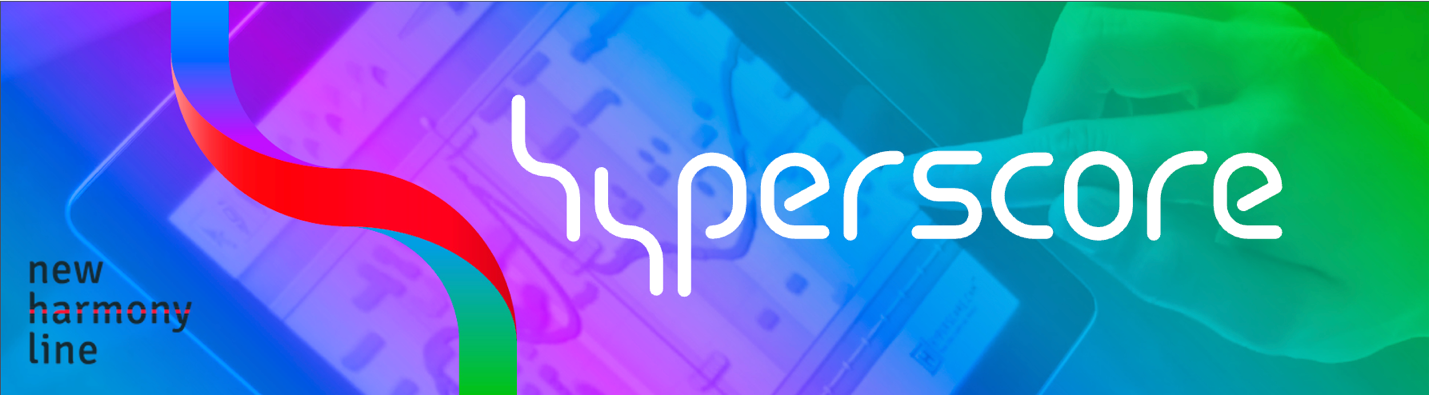 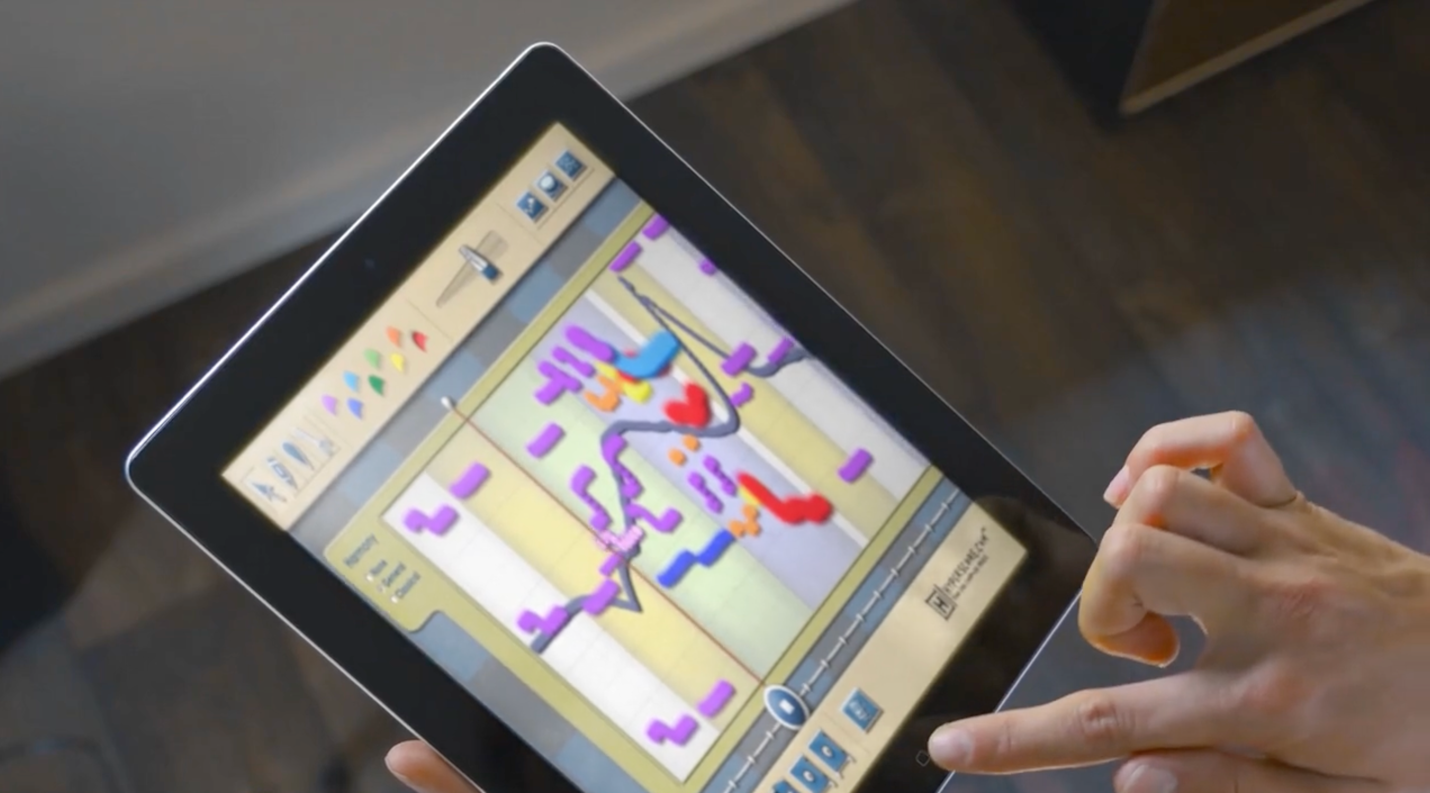 